ПРОТОКОЛ № _____Доп. Вр.                    в пользу                                           Серия 11-метровых                    в пользу                                            Подпись судьи : _____________________ /_________________________ /ПредупрежденияУдаленияПредставитель принимающей команды: ______________________ / _____________________ Представитель команды гостей: _____________________ / _________________________ Замечания по проведению игры ______________________________________________________________________________________________________________________________________________________________________________________________________________________________________________________________________________________________________________________________________________________________________________________________________________________________________________________________________________________________________________________________Травматические случаи (минута, команда, фамилия, имя, номер, характер повреждения, причины, предварительный диагноз, оказанная помощь): _________________________________________________________________________________________________________________________________________________________________________________________________________________________________________________________________________________________________________________________________________________________________________________________________________________________________________Подпись судьи:   _____________________ / _________________________Представитель команды: ______    __________________  подпись: ___________________    (Фамилия, И.О.)Представитель команды: _________    _____________ __ подпись: ______________________                                                             (Фамилия, И.О.)Лист травматических случаевТравматические случаи (минута, команда, фамилия, имя, номер, характер повреждения, причины, предварительный диагноз, оказанная помощь)_______________________________________________________________________________________________________________________________________________________________________________________________________________________________________________________________________________________________________________________________________________________________________________________________________________________________________________________________________________________________________________________________________________________________________________________________________________________________________________________________________________________________________________________________________________________________________________________________________________________________________________________________________________________________________________________________________________________________________________________________________________________________________________________________________________________________________________________________________________________________________________________________________________________________________________________________________________________________________________________________________________________________________________________________________________________________________________________________________________________________________________Подпись судьи : _________________________ /________________________/ 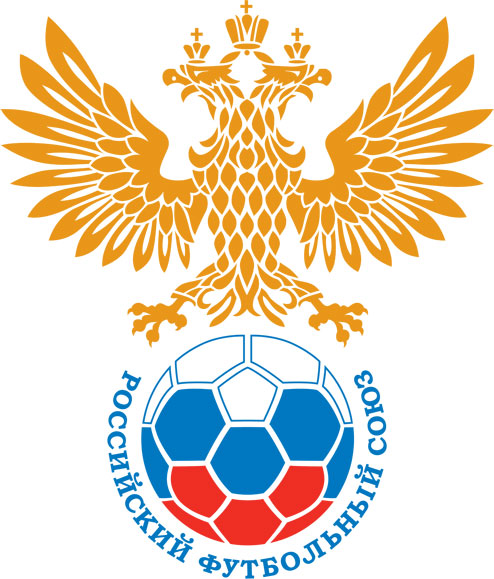 РОССИЙСКИЙ ФУТБОЛЬНЫЙ СОЮЗМАОО СФФ «Центр»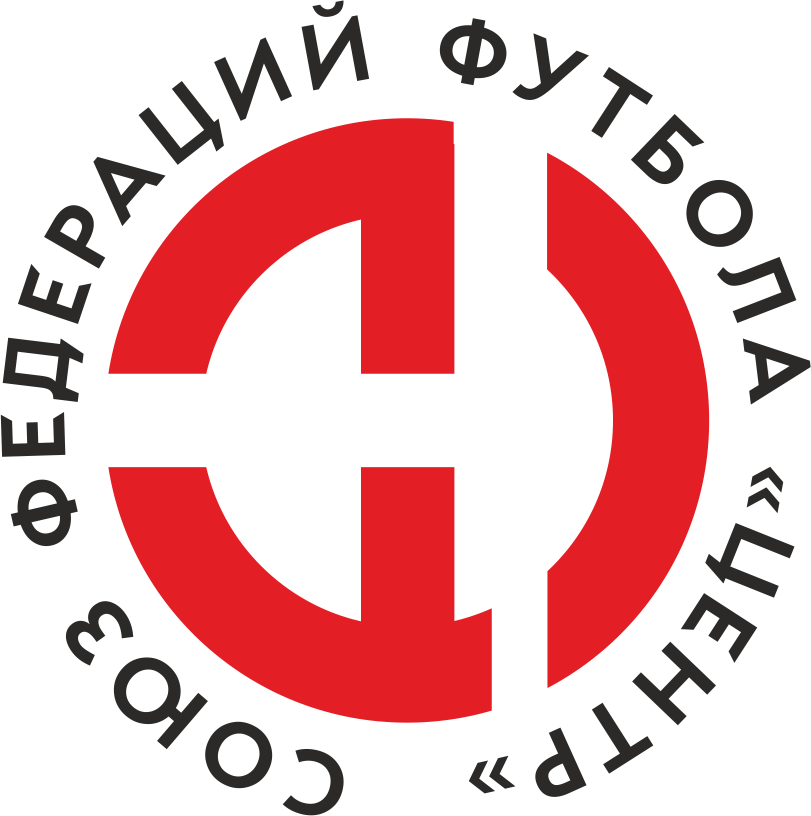    Первенство России по футболу среди команд III дивизиона, зона «Центр» _____ финала Кубка России по футболу среди команд III дивизиона, зона «Центр»Дата:18 мая 2019Красный (Красный)Красный (Красный)Красный (Красный)Красный (Красный)Спартак (Россошь)Спартак (Россошь)команда хозяевкоманда хозяевкоманда хозяевкоманда хозяевкоманда гостейкоманда гостейНачало:16:00Освещение:Количество зрителей:1000Результат:3:0в пользуКрасный (Красный)1 тайм:1:0в пользув пользу Красный (Красный)Судья:Пчелинцев Максим  (Тамбов)кат.1 помощник:Попов Дмитрий (Тула)кат.2 помощник:Прозукин Роман (Тула)кат.Резервный судья:Резервный судья:кат.Инспектор:Илюшечкин Виктор Анатольевич (Орел)Илюшечкин Виктор Анатольевич (Орел)Илюшечкин Виктор Анатольевич (Орел)Илюшечкин Виктор Анатольевич (Орел)Делегат:НетНетНетНетСчетИмя, фамилияКомандаМинута, на которой забит мячМинута, на которой забит мячМинута, на которой забит мячСчетИмя, фамилияКомандаС игрыС 11 метровАвтогол1:0Василий МешковскийКрасный (Красный)262:0Александр БачевскийКрасный (Красный)593:0Василий МешковскийКрасный (Красный)80Мин                 Имя, фамилия                          КомандаОснование62Кирилл ИсайкинСпартак (Россошь)Второе предупреждение в матче (Срыв перспективной атаки)РОССИЙСКИЙ ФУТБОЛЬНЫЙ СОЮЗМАОО СФФ «Центр»РОССИЙСКИЙ ФУТБОЛЬНЫЙ СОЮЗМАОО СФФ «Центр»РОССИЙСКИЙ ФУТБОЛЬНЫЙ СОЮЗМАОО СФФ «Центр»РОССИЙСКИЙ ФУТБОЛЬНЫЙ СОЮЗМАОО СФФ «Центр»РОССИЙСКИЙ ФУТБОЛЬНЫЙ СОЮЗМАОО СФФ «Центр»РОССИЙСКИЙ ФУТБОЛЬНЫЙ СОЮЗМАОО СФФ «Центр»Приложение к протоколу №Приложение к протоколу №Приложение к протоколу №Приложение к протоколу №Дата:18 мая 201918 мая 201918 мая 201918 мая 201918 мая 2019Команда:Команда:Красный (Красный)Красный (Красный)Красный (Красный)Красный (Красный)Красный (Красный)Красный (Красный)Игроки основного составаИгроки основного составаЦвет футболок:        Цвет гетр: Цвет футболок:        Цвет гетр: Цвет футболок:        Цвет гетр: Цвет футболок:        Цвет гетр: НЛ – нелюбительНЛОВ – нелюбитель,ограничение возраста НЛ – нелюбительНЛОВ – нелюбитель,ограничение возраста Номер игрокаЗаполняется печатными буквамиЗаполняется печатными буквамиЗаполняется печатными буквамиНЛ – нелюбительНЛОВ – нелюбитель,ограничение возраста НЛ – нелюбительНЛОВ – нелюбитель,ограничение возраста Номер игрокаИмя, фамилияИмя, фамилияИмя, фамилия39Арсений Найденов Арсений Найденов Арсений Найденов 2Сергей Казаков Сергей Казаков Сергей Казаков 14Иван Жачкин (к)Иван Жачкин (к)Иван Жачкин (к)21Эдуард Рубчинский Эдуард Рубчинский Эдуард Рубчинский 67Кирилл Помельников Кирилл Помельников Кирилл Помельников 10Илья Федоров Илья Федоров Илья Федоров 5Владислав Корнеев Владислав Корнеев Владислав Корнеев 4Илья Максименков Илья Максименков Илья Максименков 7Александр Бачевский Александр Бачевский Александр Бачевский 23Кирилл Плотников Кирилл Плотников Кирилл Плотников 11Василий Мешковский Василий Мешковский Василий Мешковский Запасные игроки Запасные игроки Запасные игроки Запасные игроки Запасные игроки Запасные игроки 16Александр СоколовАлександр СоколовАлександр Соколов24Антон МамонтовАнтон МамонтовАнтон Мамонтов15Владислав ГорьковВладислав ГорьковВладислав Горьков88Азам ЕлкановАзам ЕлкановАзам Елканов34Владислав КондратенкоВладислав КондратенкоВладислав Кондратенко3Никита ЗотовНикита ЗотовНикита ЗотовТренерский состав и персонал Тренерский состав и персонал Фамилия, имя, отчествоФамилия, имя, отчествоДолжностьДолжностьТренерский состав и персонал Тренерский состав и персонал 1Тренерский состав и персонал Тренерский состав и персонал 234567ЗаменаЗаменаВместоВместоВместоВышелВышелВышелВышелМинМинСудья: _________________________Судья: _________________________Судья: _________________________11Александр БачевскийАлександр БачевскийАлександр БачевскийАнтон МамонтовАнтон МамонтовАнтон МамонтовАнтон Мамонтов656522Илья ФедоровИлья ФедоровИлья ФедоровВладислав ГорьковВладислав ГорьковВладислав ГорьковВладислав Горьков7373Подпись Судьи: _________________Подпись Судьи: _________________Подпись Судьи: _________________33Василий МешковскийВасилий МешковскийВасилий МешковскийАзам ЕлкановАзам ЕлкановАзам ЕлкановАзам Елканов8181Подпись Судьи: _________________Подпись Судьи: _________________Подпись Судьи: _________________44Владислав КорнеевВладислав КорнеевВладислав КорнеевНикита ЗотовНикита ЗотовНикита ЗотовНикита Зотов848455Иван ЖачкинИван ЖачкинИван ЖачкинВладислав КондратенкоВладислав КондратенкоВладислав КондратенкоВладислав Кондратенко84846677        РОССИЙСКИЙ ФУТБОЛЬНЫЙ СОЮЗМАОО СФФ «Центр»        РОССИЙСКИЙ ФУТБОЛЬНЫЙ СОЮЗМАОО СФФ «Центр»        РОССИЙСКИЙ ФУТБОЛЬНЫЙ СОЮЗМАОО СФФ «Центр»        РОССИЙСКИЙ ФУТБОЛЬНЫЙ СОЮЗМАОО СФФ «Центр»        РОССИЙСКИЙ ФУТБОЛЬНЫЙ СОЮЗМАОО СФФ «Центр»        РОССИЙСКИЙ ФУТБОЛЬНЫЙ СОЮЗМАОО СФФ «Центр»        РОССИЙСКИЙ ФУТБОЛЬНЫЙ СОЮЗМАОО СФФ «Центр»        РОССИЙСКИЙ ФУТБОЛЬНЫЙ СОЮЗМАОО СФФ «Центр»        РОССИЙСКИЙ ФУТБОЛЬНЫЙ СОЮЗМАОО СФФ «Центр»Приложение к протоколу №Приложение к протоколу №Приложение к протоколу №Приложение к протоколу №Приложение к протоколу №Приложение к протоколу №Дата:Дата:18 мая 201918 мая 201918 мая 201918 мая 201918 мая 201918 мая 2019Команда:Команда:Команда:Спартак (Россошь)Спартак (Россошь)Спартак (Россошь)Спартак (Россошь)Спартак (Россошь)Спартак (Россошь)Спартак (Россошь)Спартак (Россошь)Спартак (Россошь)Игроки основного составаИгроки основного составаЦвет футболок:    Цвет гетр:  Цвет футболок:    Цвет гетр:  Цвет футболок:    Цвет гетр:  Цвет футболок:    Цвет гетр:  НЛ – нелюбительНЛОВ – нелюбитель,ограничение возрастаНЛ – нелюбительНЛОВ – нелюбитель,ограничение возрастаНомер игрокаЗаполняется печатными буквамиЗаполняется печатными буквамиЗаполняется печатными буквамиНЛ – нелюбительНЛОВ – нелюбитель,ограничение возрастаНЛ – нелюбительНЛОВ – нелюбитель,ограничение возрастаНомер игрокаИмя, фамилияИмя, фамилияИмя, фамилия34Николай Дубровин (к)Николай Дубровин (к)Николай Дубровин (к)4Алексей Клименко  Алексей Клименко  Алексей Клименко  5Игорь Коломейченко Игорь Коломейченко Игорь Коломейченко 3Кирилл Исайкин Кирилл Исайкин Кирилл Исайкин 2Артем Сысоев Артем Сысоев Артем Сысоев 8Евгений Калошин Евгений Калошин Евгений Калошин 21Владислав Чередниченко Владислав Чередниченко Владислав Чередниченко 7Артем Азаров Артем Азаров Артем Азаров 20Михаил Иконников Михаил Иконников Михаил Иконников 17Андрей Комаров Андрей Комаров Андрей Комаров 9Максим Ляшенко Максим Ляшенко Максим Ляшенко Запасные игроки Запасные игроки Запасные игроки Запасные игроки Запасные игроки Запасные игроки 1Олег РекаОлег РекаОлег Река12Никита ПонинНикита ПонинНикита Понин14Артемий БолговАртемий БолговАртемий Болгов11Артем АндриевскийАртем АндриевскийАртем Андриевский22Вадим КарлащукВадим КарлащукВадим Карлащук10Дмитрий ГладкихДмитрий ГладкихДмитрий Гладких13Андрей КунаховАндрей КунаховАндрей КунаховТренерский состав и персонал Тренерский состав и персонал Фамилия, имя, отчествоФамилия, имя, отчествоДолжностьДолжностьТренерский состав и персонал Тренерский состав и персонал 1Тренерский состав и персонал Тренерский состав и персонал 234567Замена Замена ВместоВместоВышелМинСудья : ______________________Судья : ______________________11Владислав ЧередниченкоВладислав ЧередниченкоНикита Понин6622Андрей КомаровАндрей КомаровАртемий Болгов75Подпись Судьи : ______________Подпись Судьи : ______________Подпись Судьи : ______________33Максим ЛяшенкоМаксим ЛяшенкоАртем Андриевский86Подпись Судьи : ______________Подпись Судьи : ______________Подпись Судьи : ______________44556677        РОССИЙСКИЙ ФУТБОЛЬНЫЙ СОЮЗМАОО СФФ «Центр»        РОССИЙСКИЙ ФУТБОЛЬНЫЙ СОЮЗМАОО СФФ «Центр»        РОССИЙСКИЙ ФУТБОЛЬНЫЙ СОЮЗМАОО СФФ «Центр»        РОССИЙСКИЙ ФУТБОЛЬНЫЙ СОЮЗМАОО СФФ «Центр»   Первенство России по футболу среди футбольных команд III дивизиона, зона «Центр» _____ финала Кубка России по футболу среди футбольных команд III дивизиона, зона «Центр»       Приложение к протоколу №Дата:18 мая 2019Красный (Красный)Спартак (Россошь)команда хозяевкоманда гостей